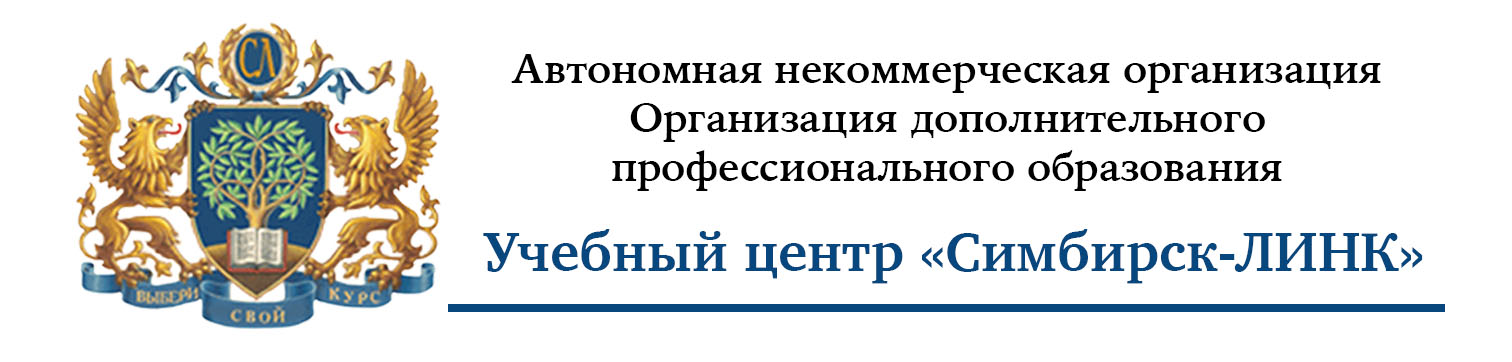 Учебный центр Симбирск-ЛИНК при поддержке Администрации города Ульяновска во время декады НКО проводит 2 вебинара:27.10.2021 с 10.00 до 15.00  «Власти и некоммерческие организации. Секреты успешных партнёрских отношений. Социальные сети и социальная журналистика как инструмент коммуникаций для некоммерческих организаций» 28.10.2021 с 10.00 до 15.00 «Поиск средств для НКО. Вовлечение в добровольчество и волонтёрство» Для участия в вебинарах заполните регистрационную форму (см.ниже), направьте ее по адресу tolkovaya1@yandex.ru и получите ссылку на подключение к трансляции.Регистрационная форма участника вебинара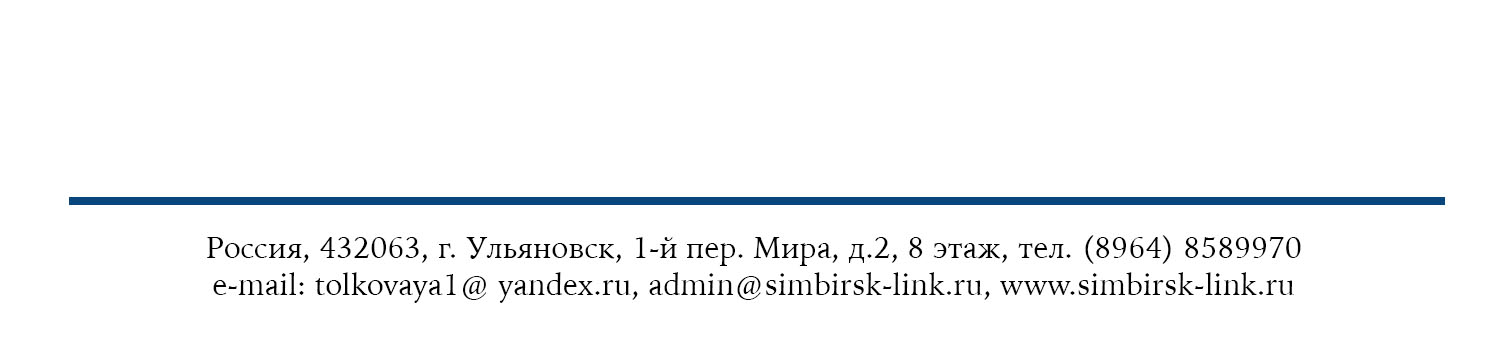 ФИООрганизацияТелефонe-mailПриму участие в вебинаре (отметьте выбранный вебинар/вебинары знаком ˅)27.10.2021 с 10.00 до 15.00  «Власти и некоммерческие организации. Секреты успешных партнёрских отношений. Социальные сети и социальная журналистика как инструмент коммуникаций для некоммерческих организаций» 28.10.2021 с 10.00 до 15.00 «Поиск средств для НКО. Вовлечение в добровольчество и волонтёрство» 27.10.2021 с 10.00 до 15.00  «Власти и некоммерческие организации. Секреты успешных партнёрских отношений. Социальные сети и социальная журналистика как инструмент коммуникаций для некоммерческих организаций» 28.10.2021 с 10.00 до 15.00 «Поиск средств для НКО. Вовлечение в добровольчество и волонтёрство» 27.10.2021 с 10.00 до 15.00  «Власти и некоммерческие организации. Секреты успешных партнёрских отношений. Социальные сети и социальная журналистика как инструмент коммуникаций для некоммерческих организаций» 28.10.2021 с 10.00 до 15.00 «Поиск средств для НКО. Вовлечение в добровольчество и волонтёрство» 